ChinaChinaChinaSeptember 2024September 2024September 2024September 2024MondayTuesdayWednesdayThursdayFridaySaturdaySunday12345678910111213141516171819202122Mid-Autumn Festival2324252627282930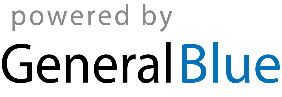 